 February Holiday Club 2017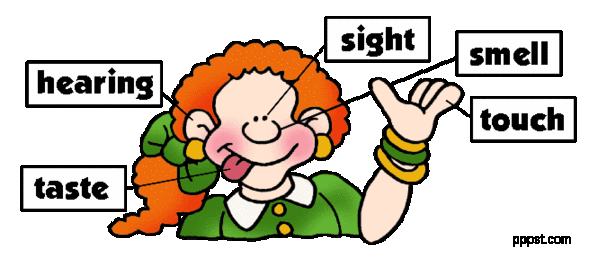 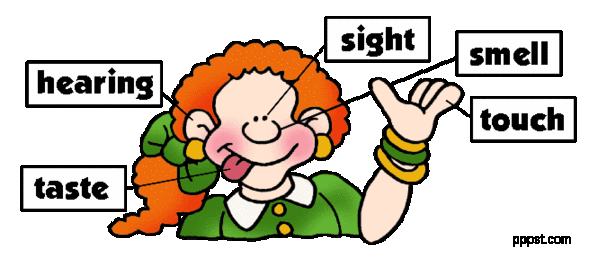 20th – 24th February 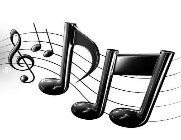 Symphony of the SensesMondayTuesdayWednesdayThursdayFridayAm	TouchVisit from the animal lady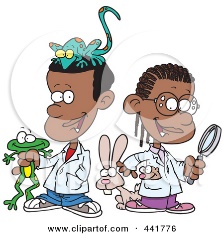 Taste   Test your taste buds!Make ‘no bake’ honeycombe crunchie fudge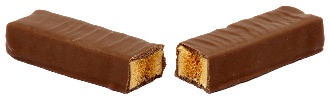 SightFull day trip to the Red Carpet Theatre to see ‘Sing’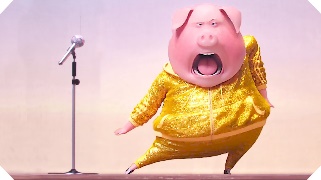 £5.00 additional costSoundMake musical instruments and conduct your own orchestra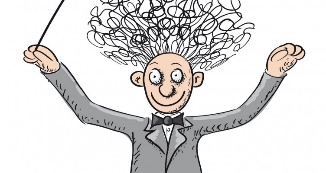 SmellBlindfold smell challenge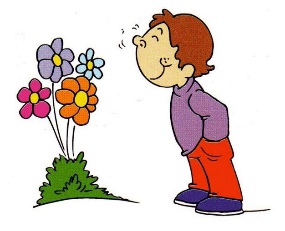 PmLet’s get messy and make seed bombs!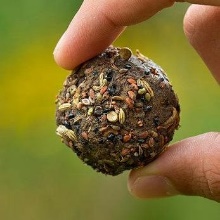 Exploring taste activity: Sweet, sour, salty and bitter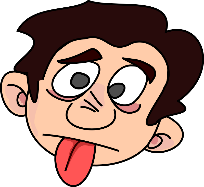 Use your observational skills and play a game of charades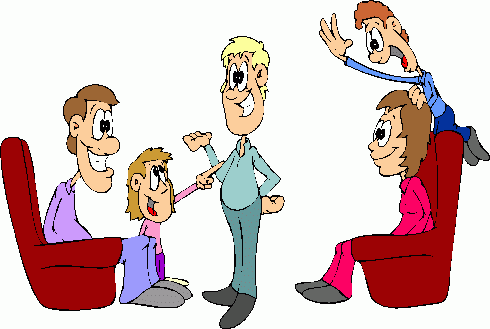 Try our ‘Don’t ring the bells’ obstacle course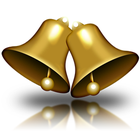 Make homemade bath bombs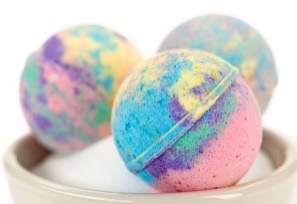 